22 июля - День божьих коровок.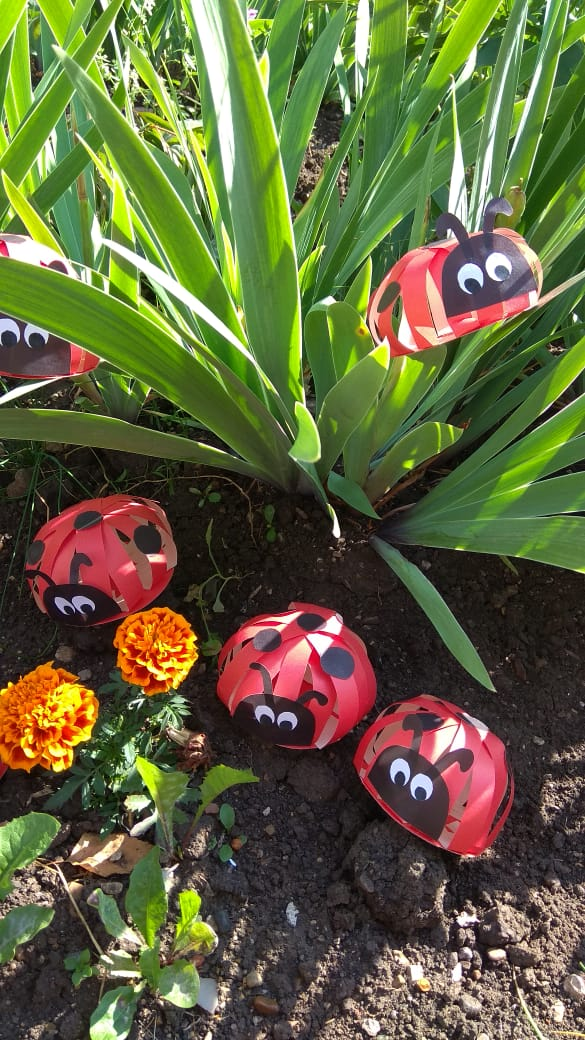 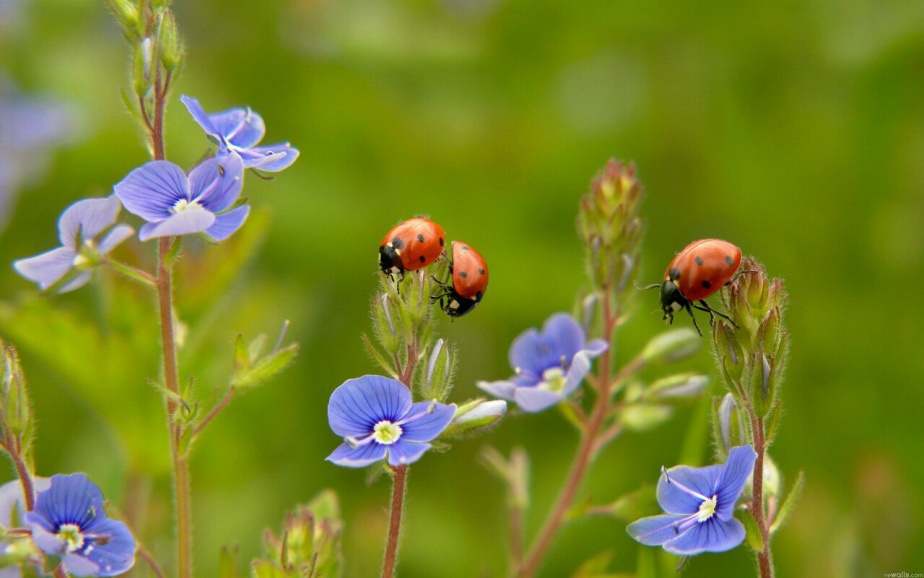 22 июля в  группе № 6 праздник  Божьих 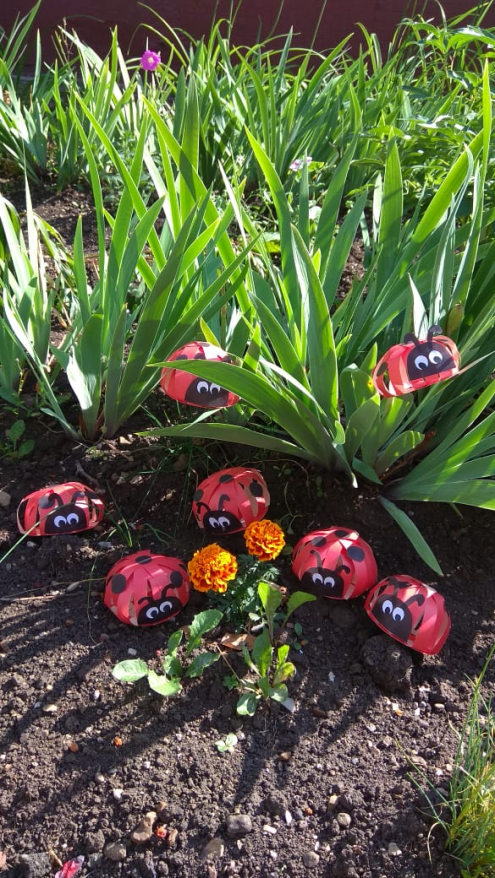 коровок. С каким удовольствием ребята мастерили из бумаги божьих  коровок!  Придумали интересную историюо семье божьих коровок, где все жили дружно и весело!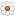 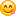 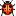 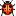 У божьей коровки не видно головки.
В оранжевом, в чёрную точку, платочке.
Её не ловите, пожалуйста, дети!
Милее она всех букашек на свете.
Пусть радует нас на зелёном листочке,
В оранжевом, в чёрную точку, платочке